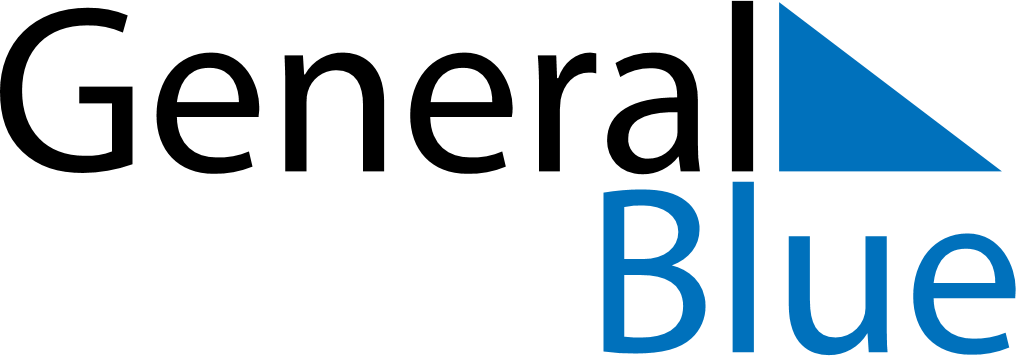 Weekly CalendarOctober 10, 2022 - October 16, 2022Weekly CalendarOctober 10, 2022 - October 16, 2022Weekly CalendarOctober 10, 2022 - October 16, 2022Weekly CalendarOctober 10, 2022 - October 16, 2022Weekly CalendarOctober 10, 2022 - October 16, 2022Weekly CalendarOctober 10, 2022 - October 16, 2022MondayOct 10TuesdayOct 11TuesdayOct 11WednesdayOct 12ThursdayOct 13FridayOct 14SaturdayOct 15SundayOct 166 AM7 AM8 AM9 AM10 AM11 AM12 PM1 PM2 PM3 PM4 PM5 PM6 PM